План основных «Онлайн» мероприятийотдела культуры администрации Красненского района на июнь 2020 года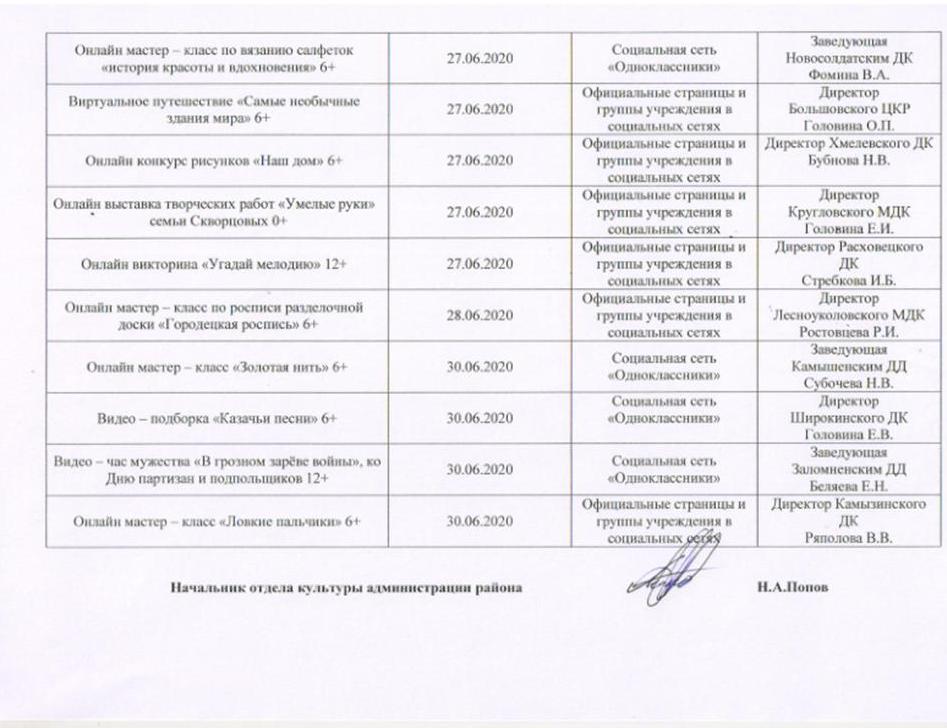 Наименование мероприятияДата проведенияМесто проведенияОтветственныеРубрика «Интересные предметы музея»В течение месяцаОфициальные страницы и группы учреждения в социальных сетяхДиректор МКУК «Районный краеведческий музей» Дурова О.Н.Обучающий цикл по современной хореографии В течение месяца(4 занятия)Официальные группы в соц.сетях, официальный сайт учрежденияДиректор МБУК ЦКР «Радужный»Фролова В.П.Онлайн путешествие в мир сказок «Там на неведомых дорожках» 0+01.06.2020Официальные страницы и группы учреждения в социальных сетяхДиректор Камызинского ДКРяполова В.В.Видео – представление ко Дню детства, кукольный театр «Машины сказки» 0+01.06.2020Официальные страницы и группы учреждения в социальных сетяхДиректор Новоуколовского ЦКРШорстова Н.А.Онлайн конкурс рисунков «Пусть всегда будет мир» 0+01.06.2020Официальные страницы и группы учреждения в социальных сетяхДиректор Большовского ЦКРГоловина О.П.Трансляция мультфильмов в рамках празднования Дня защиты детей 0+01.06.2020Официальные группы в соц.сетях, официальный сайт учрежденияДиректор МБУК ЦКР «Радужный»Фролова В.П.Онлайн трансляция мультипликационных фильмов 0+01.06.2020Официальные страницы и группы учреждения в социальных сетяхДиректор Горкинского ДКРодина Л.В.Мастер – класс «Кукла – оберег «На здоровье» 6+01.06.2020Официальные страницы и группы учреждения в социальных сетяхДиректор МКУК «Районный краеведческий музей» Дурова О.Н.Видео – обзор «Детство – это маленькая жизнь» 0+01.06.2020Официальные страницы и группы учреждения в социальных сетяхДиректор Лесноуколовского МДКРостовцева Р.И.Виртуальный конкурс мадоннари (рисунки на асфальте) «Путешествие в страну детства» 6+01.06.2020Официальные группы в соц.сетях, официальный сайт учрежденияДиректор МКУК  «Дом ремёсел» Завьялова Ю.Л.Трансляция архивной записи постановки детского кукольного спектакля театра «Балаганчик» ЦКР «Радужный» 0+01.06.2020Официальные группы в соц.сетях, официальный сайт учрежденияДиректор МБУК ЦКР «Радужный»Фролова В.П.Мастер – класс в технике исполнения интерактивная игрушка «Играем вместе» 6+01.06.2020Официальные группы в соц.сетях, официальный сайт учрежденияДиректор МКУК  «Дом ремёсел» Завьялова Ю.Л.Кинолекторий «Курение – медленная смерть» 12+01.06.2020Официальные группы в соц.сетях, официальный сайт учрежденияДиректор МБУК ЦКР «Радужный»Фролова В.П.Виртуальный конкурс мадоннари (рисунки на асфальте) «Нарисуем радужное детство» 6+02.06.2020Социальная сеть «Одноклассники»Директор Широкинского ДКГоловина Е.В.Видео – презентация #Фото#Яиграюдома# 6+02.06.2020Официальные страницы и группы учреждения в социальных сетяхДиректор Сетищенского МДКБоева Ю.Ю.Онлайн конкурс детских рисунков «В стране чудес и волшебства» 0+02.06.2020Официальные страницы и группы учреждения в социальных сетяхДиректор Кругловского МДКГоловина Е.И.Видеоряд «Весёлое детство» 0+02.06.2020Официальные страницы и группы учреждения в социальных сетяхДиректор Готовского ДКБочаров А.Н.Виртуальный конкурс мадоннари (рисунки на асфальте) «В каждом рисунке солнце» 6+02.06.2020Социальная сеть «Одноклассники»Заведующая Черёмуховским ДДЗадорожная Л.А.Онлайн – выставка рисунков «Шагает детство по планете» 0+02.06.2020Официальные страницы и группы учреждения в социальных сетяхЗаведующая Богословским СКПереверзева Л.А.Онлайн мастер – класс игры на ложках. Построение ритмического рисунка под композицию «Во саду ли в огороде» 6+04.06.2020Официальные страницы и группы учреждения в социальных сетяхДиректор Большовского ЦКРГоловина О.П.Онлайн встреча «Дома душевной теплоты» 12+04.06.2020Официальные страницы и группы учреждения в социальных сетяхДиректор МКУК "ЦБС"Веретенникова В.И.Онлайн – викторина «Путешествие по сказкам Пушкина» 6+05.06.2020Официальные страницы и группы учреждения в социальных сетяхДиректор Новоуколовского ЦКРШорстова Н.А.Онлайн выставка детских рисунков «Нет ничего прекраснее цветов» 0+05.06.2020Официальные страницы и группы учреждения в социальных сетяхДиректор Кругловского МДКГоловина Е.И.Онлайн трансляция мультфильма «Сказка о мертвой царевне и о семи богатырях» 0+06.06.2020Официальные страницы и группы учреждения в социальных сетяхДиректор Горкинского ДКРодина Л.В.Онлайн мастер – класс «Золотая рыбка А.С. Пушкина» 6+06.06.2020Официальные страницы и группы учреждения в социальных сетяхДиректор Сетищенского МДКБоева Ю.Ю.Видео – беседа со старожилами села «Троицу гуляем – лето встречаем» 12+06.06.2020Официальные страницы и группы учреждения в социальных сетяхЗаведующая Богословским СКПереверзева Л.А.Громкие видео – чтения «Как вечно пушкинское слово!» 6+06.06.2020Официальные страницы и группы учреждения в социальных сетяхЗам директора ЦРМДБ по работе с детьми Гочиташвили Е.Л.Информационный видео – час «Поговорим о Пушкине, поэте…» 6+06.06.2020Социальная сеть «Одноклассники»Заведующая Заломненским ДДБеляева Е.Н.Виртуальная выставка рисунков «Здравствуй лето» 0+06.06.2020Социальная сеть «Одноклассники»Заведующая Камышенским ДДСубочева Н.В.Онлайн – конкурс стихов «Наш Пушкин» 6+06.06.2020Социальная сеть «Одноклассники»Заведующая Черёмуховским ДДЗадорожная Л.А.Онлайн спортивно – оздоровительное занятие «Держи руку на пульсе!» 12+06.06.2020Официальные страницы и группы учреждения в социальных сетяхДиректор Расховецкого ДКСтребкова И.Б.Онлайн – викторина «Всеми любимый наш Пушкин» 6+06.06.2020Официальные страницы и группы учреждения в социальных сетяхДиректор Готовского ДКБочаров А.Н.Видеоролик «День святой Троицы» 6+07.06.2020Социальная сеть «Одноклассники»Директор Широкинского ДКГоловина Е.В.Видео – беседа «Троица Святая» 12+07.06.2020Официальные страницы и группы учреждения в социальных сетяхДиректор Горкинского ДКРодина Л.В.Видео – обзор «Я здесь живу, и край мне этот дорог» 6+08.06.2020Официальные страницы и группы учреждения в социальных сетяхДиректор Лесноуколовского МДКРостовцева Р.И.Электронная стенгазета направленная на профилактику безнадзорности, правонарушений и преступлений несовершеннолетних 12+08.06.2020Официальные группы в соц.сетях, официальный сайт учрежденияДиректор МБУК ЦКР «Радужный»Фролова В.П.Онлайн – акция «Читатели библиотеке» 12+08.06.2020Официальные страницы и группы учреждения в социальных сетяхДиректор МКУК "ЦБС"Веретенникова В.И.Виртуальный мастер – класс по флористике «Вторая жизнь цветов» 12+10.06.2020Официальные страницы и группы учреждения в социальных сетяхДиректор Новоуколовского ЦКРШорстова Н.А.Виртуальная экскурсия «Медаль за бой, медаль за труд из одного метала льют», к 95-летию со дня рождения Героя Социалистического Труда П.В. Есина 12+10.06.2020Официальные страницы и группы учреждения в социальных сетяхДиректор МКУК «Районный краеведческий музей» Дурова О.Н.Видеотрасляция «Русский костюм» 6+ 10.06.2020Официальные страницы и группы учреждения в социальных сетяхДиректор Кругловского МДКГоловина Е.И.Слайд – шоу «Я лечу над Россией!» 0+11.06.2020Официальные страницы и группы учреждения в социальных сетяхДиректор Большовского ЦКРГоловина О.П.Фото – вернисаж «Наш мир»  0+11.06.2020Официальные страницы и группы учреждения в социальных сетяхДиректор Хмелевского ДК Бубнова Н.В.Громкие видео – чтения «Моя Россия» 12+12.06.2020Официальные страницы и группы учреждения в социальных сетяхДиректор Сетищенского МДКБоева Ю.Ю.Поздравление с Днем России 0+12.06.2020Официальные страницы и группы учреждения в социальных сетяхДиректор Горкинского ДКРодина Л.В.Презентация «История праздника – День России!» 6+12.06.2020Официальные страницы и группы учреждения в социальных сетяхДиректор Готовского ДКБочаров А.Н.Видео – поздравление «Славься ты, Русь моя!» 0+12.06.2020Официальные страницы и группы учреждения в социальных сетяхДиректор Большовского ЦКРГоловина О.П.Видеотрасляция архивного праздничного концерта «День России» 0+12.06.2020Официальные страницы и группы учреждения в социальных сетяхДиректор Кругловского МДКГоловина Е.И.Видео – поздравление «С Днем России» 0+12.06.2020Социальная сеть «Одноклассники»Директор Широкинского ДКГоловина Е.В.Презентация «Я люблю тебя, Россия» 0+12.06.2020Официальные страницы и группы учреждения в социальных сетяхДиректор Хмелевского ДК Бубнова Н.В.Архивная запись праздничного концерта «Я люблю тебя, Россия!» 0+12.06.2020Официальные страницы и группы учреждения в социальных сетяхДиректор Лесноуколовского МДКРостовцева Р.И.Информационный час «День России» 6+12.06.2020Социальная сеть «Одноклассники»Заведующая Камышенским ДДСубочева Н.В.Онлайн – концерт ко Дню России «Что может быть лучше России!» 0+12.06.2020Официальные страницы и группы учреждения в социальных сетяхДиректор Новоуколовского ЦКРШорстова Н.А.Трансляция архивной записи праздничного концерта, посвященного Дню России 6+12.06.2020Официальные группы в соц.сетях, официальный сайт учрежденияДиректор МБУК ЦКР «Радужный»Фролова В.П.Музыкальная видео – гостиная «песни о Родине» 6+12.06.2020Социальная сеть «Одноклассники»Заведующая Новосолдатским ДКФомина В.А.Виртуальная выставка рисунков «Я люблю тебя, моя Россия» 0+12.06.2020Социальная сеть «Одноклассники»Заведующая Черёмуховским ДДЗадорожная Л.А.Показ мультфильмов о городах России «Гора самоцветов» 0+12.06.2020Официальные группы в соц.сетях, официальный сайт учрежденияДиректор МБУК ЦКР «Радужный»Фролова В.П.Видео – беседа с мед. работником «Наркотики: искушение любопытством» 12+13.06.2020Официальные страницы и группы учреждения в социальных сетяхЗаведующая Богословским СКПереверзева Л.А.Онлайн мастер – класс «Создание звёздочки» 6+13.06.2020Официальные страницы и группы учреждения в социальных сетяхДиректор Горкинского ДКРодина Л.В.Видео – урок «Мой отчий край ни в чем не повторим» 6+13.06.2020Социальная сеть «Одноклассники»Заведующая Новосолдатским ДКФомина В.А.Познавательная презентация «История прошлого» 6+13.06.2020Социальная сеть «Одноклассники»Заведующая Черёмуховским ДДЗадорожная Л.А.Видео – обзор конкурса по мадоннари (рисунки на асфальте) «Пусть всегда будет мир!» 6+14.06.2020Социальная сеть «Одноклассники»Заведующая Заломненским ДДБеляева Е.Н.Видеоролик «Мы за здоровую Россию» 6+14.06.2020Официальные страницы и группы учреждения в социальных сетяхДиректор Горкинского ДКРодина Л.В.Виртуальная выставка ДПИ «Рукодельница, вязальные работы» 0+16.06.2020Социальная сеть «Одноклассники»Заведующая Камышенским ДДСубочева Н.В.Музыкальная видео – минутка «Споём под гитару вместе» 12+16.06.2020Официальные страницы и группы учреждения в социальных сетяхДиректор Новоуколовского ЦКРШорстова Н.А.Онлайн ролик «С огнем шутить нельзя» 6+16.06.2020Социальная сеть «Одноклассники»Заведующая Черёмуховским ДДЗадорожная Л.А.Онлайн фото – презентация  «Мой папа» 0+17.06.2020Официальные страницы и группы учреждения в социальных сетяхДиректор Сетищенского МДКБоева Ю.Ю.Мастер – класс по изготовлению кукол к технике «Тильда» 6+17.06.2020Официальные страницы и группы учреждения в социальных сетяхДиректор Лесноуколовского МДКРостовцева Р.И.Музейный урок «Сказ про ложку» 6+17.06.2020Официальные страницы и группы учреждения в социальных сетяхДиректор МКУК «Районный краеведческий музей» Дурова О.Н.Видео – урок «Физическая активность – путь к долголетию» 12+17.06.2020Официальные группы в соц.сетях, официальный сайт учрежденияДиректор МБУК ЦКР «Радужный»Фролова В.П.Театральная миниатюра «На войне одной минутки не прожить без прибаутки» 12+17.06.2020Официальные страницы и группы учреждения в социальных сетяхЗам директора ЦРМДБ по работе с детьми Гочиташвили Е.Л.Онлайн мастер – класс по бисероплетению «Лилии от Лилии» 6+18.06.2020Официальные страницы и группы учреждения в социальных сетяхДиректор Новоуколовского ЦКРШорстова Н.А.Видео – встреча с мед. Работником «Как уберечь себя от солнечного и теплового удара» 12+18.06.2020Официальные страницы и группы учреждения в социальных сетяхДиректор Большовского ЦКРГоловина О.П.Онлайн мастер – класс в технике исполнения авторская роспись «Цвета лета» 6+19.06.2020Официальные группы в соц.сетях, официальный сайт учрежденияДиректор МКУК  «Дом ремёсел» Завьялова Ю.Л.Виртуальный час истории «Трудовая доблесть села» 6+19.06.2020Социальная сеть «Одноклассники»Заведующая Черёмуховским ДДЗадорожная Л.А.Виртуальная выставка рисунков и фотографий «Семья глазами ребенка» 0+19.06.2020Официальные страницы и группы учреждения в социальных сетяхДиректор Лесноуколовского МДКРостовцева Р.И.Видео – викторина «Наши права и обязанности» 12+19.06.2020Официальные страницы и группы учреждения в социальных сетяхДиректор Горкинского ДКРодина Л.В.Громкие видео - чтения «Василий Теркин» 12+21.06.2020Официальные страницы и группы учреждения в социальных сетяхДиректор Хмелевского ДК Бубнова Н.В.Видео – конкурс стихов о папе 6+21.06.2020Официальные страницы и группы учреждения в социальных сетяхДиректор Горкинского ДКРодина Л.В.Видеоролик «День памяти и скорби» 6+22.06.2020Социальная сеть «Одноклассники»Директор Широкинского ДКГоловина Е.В.Видеотрасляция «Герои давно отгремевшей войны» 6+22.06.2020Официальные страницы и группы учреждения в социальных сетяхДиректор Кругловского МДКГоловина Е.И.Видео – акция «Свеча памяти» 6+22.06.2020Официальные страницы и группы учреждения в социальных сетяхДиректор Новоуколовского ЦКРШорстова Н.А.Видео - час памяти о начале Великой Отечественной войны «Забыть войну сердцам не дай» 6+22.06.2020Социальная сеть «Одноклассники»Заведующая Новосолдатским ДКФомина В.А.Видеоэкскурсия «Экспонаты военных лет» 6+22.06.2020Официальные страницы и группы учреждения в социальных сетяхДиректор Сетищенского МДКБоева Ю.Ю.Экскурсия в музейную комнату «Уголок воинской славы» 6+22.06.2020Официальные страницы и группы учреждения в социальных сетяхДиректор Хмелевского ДК Бубнова Н.В.Видео – акция «Цветы у вечного огня» 0+22.06.2020Официальные страницы и группы учреждения в социальных сетяхДиректор Горкинского ДКРодина Л.В.Видеоряд «Дорога памяти, длиной в четыре года» 0+22.06.2020Официальные страницы и группы учреждения в социальных сетяхДиректор Большовского ЦКРГоловина О.П.Видеоролик о ВОВ, посвященный Дню памяти и скорби «И люди встали как щиты» 6+22.06.2020Официальные группы в соц.сетях, официальный сайт учрежденияДиректор МБУК ЦКР «Радужный»Фролова В.П.Онлайн – акция «Об этом забывать нельзя» 0+22.06.2020Официальные страницы и группы учреждения в социальных сетяхДиректор Лесноуколовского МДКРостовцева Р.И.Информационная презентация «22 июня – День памяти и скорби» 6+22.06.2020Социальная сеть «Одноклассники»Заведующая Черёмуховским ДДЗадорожная Л.А.Онлайн – выставка рисунков «Свеча памяти» 6+22.06.2020Социальная сеть «Одноклассники»Заведующая Заломненским ДДБеляева Е.Н.Онлайн – викторина «Эти забавные животные» 6+23.06.2020Официальные страницы и группы учреждения в социальных сетяхДиректор Готовского ДКБочаров А.Н.Онлайн мастер – класс в технике декупаж «Пошаговый этап работы в технике декупаж» 6+23.06.2020Официальные группы в соц.сетях, официальный сайт учрежденияДиректор МКУК  «Дом ремёсел» Завьялова Ю.Л.Онлайн встреча с мед. работником «Минздрав предупреждает» 12+24.06.2020Официальные страницы и группы учреждения в социальных сетяхДиректор Расховецкого ДКСтребкова И.Б.Виртуальная экскурсия «Православные храмы Красненского района» 12+24.06.2020Официальные страницы и группы учреждения в социальных сетяхЗам директора ЦРМДБ по работе с детьми Гочиташвили Е.Л.Видео – ролик, зарядка для спины «Движение – это жизнь!» 6+24.06.2020Официальные страницы и группы учреждения в социальных сетяхДиректор Новоуколовского ЦКРШорстова Н.А.Онлайн фотовыставка «Двух сердец одно решенье» 0+24.06.2020Официальные страницы и группы учреждения в социальных сетяхДиректор Кругловского МДКГоловина Е.И.Видеолекторий к международному Дню борьбы с употреблением наркотиков и  их незаконного оборота «Нет наркотикам» 12+26.06.2020Официальные группы в соц.сетях, официальный сайт учрежденияДиректор МБУК ЦКР «Радужный»Фролова В.П.Видео – представление театра перчаточной куклы «Сказка «Колобок» 6+26.06.2020Официальные страницы и группы учреждения в социальных сетяхДиректор Новоуколовского ЦКРШорстова Н.А.Видео - беседа с фельдшером «Имею право знать» 12+26.06.2020Официальные страницы и группы учреждения в социальных сетяхДиректор Хмелевского ДК Бубнова Н.В.Онлайн конкурс рисунков «Мир без вредных привычек» 12+26.06.2020Официальные страницы и группы учреждения в социальных сетяхДиректор Камызинского ДКРяполова В.В.Вечер – портрет участницы коллектива «Узорочье» Дыбовой П.М. «Песня – моя жизнь» 6+26.06.2020Официальные страницы и группы учреждения в социальных сетяхДиректор Лесноуколовского МДКРостовцева Р.И.Видео – встреча с фельдшером ФАП «Моё здоровье в моих руках» 12+26.06.2020Официальные страницы и группы учреждения в социальных сетяхДиректор Сетищенского МДКБоева Ю.Ю.Онлайн - викторина  «Молодёжь России» 14+27.06.2020Социальная сеть «Одноклассники»Заведующая Черёмуховским ДДЗадорожная Л.А.Онлайн мастер – класс по хореографии «Танцуй!» 6+27.06.2020Официальные страницы и группы учреждения в социальных сетяхДиректор Сетищенского МДКБоева Ю.Ю.Видеолекторий «День молодёжи России» 14+27.06.2020Социальная сеть «Одноклассники»Директор Широкинского ДКГоловина Е.В.